ООО «КадГеоКалуга»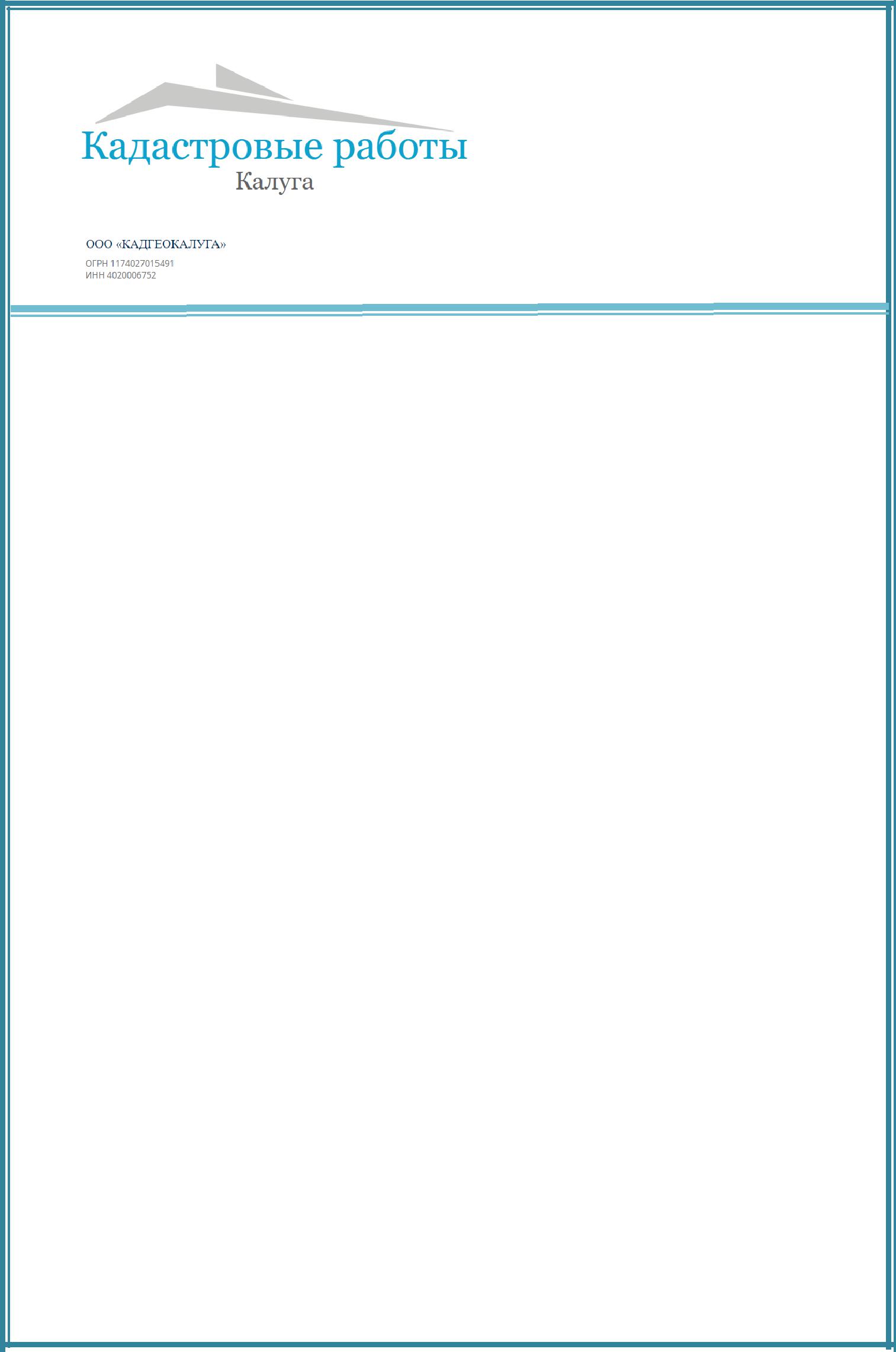 Контактная информация: Тел. +7 (920) 882-10-46 Тел.  +7 (930) 848-00-40e-mail: kadgeokaluga@yandex.ru https://www.kadgeokaluga.comПроект межевания территории в границах элемента планировочной структуры, застроенной многоквартирнымижилыми домами, расположенные по адресу:Российская Федерация, Калужская область, р-н Жуковский, г. Кременки, ул. Мира, д.13, д.14(кадастровый квартал 40:07:180107) г. Калуга – 2021г.СОДЕРЖАНИЕ1.Введение ………………………………………………………………………………………………………….2Общая часть………………………………………………………………………………………………………...3Подготовительный этап………………………………………………………………………………………4Исходные материалы для подготовки проекта межевания…………………………………4Структура территории, образуемая в результате межевания……………………………...4Сведения о сформированных и несформированных земельных участках………….4Производственный этап………………………………………………………………………………………5Сведения об образуемых земельных участках……………………………………………………6Сведения о существующих зонах с особыми условиями использования территории………………………………………………………………………………………………………10Правовой статус объектов планирования……………………………………………………..…..11Основные показатели по проекту межевания……………………………………………..…….112. ГРАФИЧЕСКИЕ ПРИЛОЖЕНИЯ……………………………………………………………….12Чертеж межевания территории М 1:1000Том 1ООО "КАДГЕОКАЛУГА"	Чумак В.А.1. ВведениеСОСТАВ ИСПОЛНИТЕЛЕЙ«Проект межевания территории в границах элемента планировочной структуры, застроенной	многоквартирными	жилыми домами, расположенного по адресу: «Российская Федерация, Калужская область, р-н Жуковский, г. Кременки, ул. Мира, д.13, д.14 (кадастровый квартал 40:07:180107), стадия проектирования - рабочий проект, состоит из одного тома.Том 1. Текстовая часть и графические приложения«Проект межевания территории в границах элемента планировочной структуры, застроенной многоквартирными жилыми домами, расположенными по адресу: «Российская Федерация, Калужская область, р-н Жуковский, г. Кременки, ул. Мира, д.13, д.14 (кадастровый квартал 40:07:180107) разработан ООО "КАДГЕОКАЛУГА" в рамках выполнения Муниципального контракта №ИМЗ-2021-003436 от 03.02.2021г. Проект межевания территории разработан в виде отдельного документа.Целью подготовки проекта межевания является определение местоположения границ образуемых земельных участков.Задачами подготовки проекта является анализ фактического землепользования и разработка проектных решений по координированию границ образуемых земельных участков. 
                                                Общая частьПрохождение границы образуемых земельных участков обусловлено сложившейся архитектурной застройкой в границах кадастрового квартала 40:07:180107, сведения о котором содержатся в кадастровом плане территории, выданного Филиалом ФГБУ "ФКП Росреестра" по Калужской области от 29 января 2020 г.  № 40/ИСХ/20-28503.Формируемые земельные участки расположены в территориальной зоне Ж 2 (Зона застройки многоквартирными жилыми домами). Основные виды разрешенного использования зона застройки многоквартирными жилыми домами (Ж2): многоквартирные жилые дома, пункты первой медицинской помощи, аллеи, скверы. и т.д. Предельные размеры земельных участков в указанной зоне Ж 2 согласно Правил «Землепользования и застройки» МО ГП «Город Кременки» Жуковского района (в редакции решений Городской Думы Городского поселения «Город Кремёнки» от 29.09.2011 №87, от 29.02.2012 №12, от 13.08.2013 №45, от 28.03.2014 №19, от 14.02.2017г. №9, от 21.08.2018г. №27, от 1 августа 2019г. №24), предельно допустимый размер земельных участков: мин.: 500 кв.м.; макс.: 10000 кв.м.Размеры земельных участков определены с учетом сложившейся застройки и устанавливаются соответственно для: Таблица №1Образуемые земельные участки имеют непосредственный доступ к землям (земельным участкам) общего пользования: ул. Мира. В процессе разработки проекта межевания территории использовались следующие материалы и нормативно-правовые документы:Градостроительный кодекс Российской Федерации от 29.12.2004 N 190-ФЗ;Земельный кодекс Российской Федерации от 25 октября 2001 года N 136-ФЗ;- Правила «Землепользования и застройки» МО ГП «Город Кременки» Жуковского района (в редакции решений Городской Думы Городского поселения «Город Кремёнки» от 29.09.2011 №87, от 29.02.2012 №12, от 13.08.2013 №45, от 28.03.2014 №19, от 14.02.2017г. №9, от 21.08.2018г. №27, от 1 августа 2019г. №24);Приказ Минэкономразвития России от 08.12.2015 N 921 (с изм. от 01.11.2016) "Об утверждении формы и состава сведений межевого плана, требований к его подготовке" (Зарегистрировано в Минюсте России 20.01.2016 N 40651);Другие нормативно правовые акты.
                                       Подготовительный этапИсходными данными для разработки проекта межевания территории являются:Кадастровый план территории "ФКП Росреестра" по Калужской области от 29 января 2020 г.  № 40/ИСХ/20-28503.Структура территории, образуемая в результате межевания.Проектируемые объекты расположены в границах территории ГП "Город Кременки" в кадастровом квартале 40:07:180107.Сведения о сформированных и несформированных земельных участкахНа проектируемой территории имеются сформированные и несформированные земельные участки.
                                        Производственный этапРазработка проекта межевания территории была выполнена проектной организацией с учетом основных положений, предполагающих:■ установление границ образуемых земельных участков.Таблица 1 «Сведения о земельных участках, подлежащих формированию» содержат следующую информацию: номер участка на чертеже, адрес участка, площадь участка (кв.м.), вид разрешенного использования, категория земель, территориальная зона.Образование земельных участков производилось путем формирования из государственных не разграниченных земель.Виды разрешенного использования земельных участковОсновной вид разрешенного использования для образуемых земельных участков: Среднеэтажная жилая застройка (2.5).
Таблица 2 - Сведения о земельных участках, подлежащих формированию*Примечание: условный номер земельных участков указан на “Чертеж проекта межевания”Таблица 2.1 - координаты поворотных точек формируемых земельныхПлощади образуемых частей земельных участков.В целях прохода и проезда неопределенного круга лиц через земельные участки, образуемые настоящим проектом под многоквартирными жилыми домами, устанавливаются публичные сервитуты.Таблица 3 - Сведения о частях земельных участков * В соответствии со статьей 16 Земельного кодекса РФ «Государственная собственность на землю».Таблица 3.1 - координаты поворотных точек формируемых частей земельных участковСведения о существующих зонах с особыми условиями использования территории. На проектируемой территории присутствует зона с особыми условиями использования территории: «Охранная зона объекта газоснабжения "Газопровод в/д "техническая площадка ГНЦ ИФВЭ" - котельная №3 г.Кременки, газопровод н/д к ж/дому №14 по ул.Мира, газопровод н/д к мемориальному комплексу"»Сведения об особо охраняемых природных территориях Проектируемая территория полностью находится в зоне ООПТ государственного природного заказника федерального значения "Государственный комплекс "Таруса".На данной территории действуют следующие ограничения: на территории Заказника запрещается хозяйственная и иная деятельность, если она противоречит целям создания Заказника, оказывающая негативное воздействие на окружающую среду и ведущая к деградации и (или) уничтожению природных объектов, имеющих особое природоохранное и иное значение и находящихся под особой охраной, в том числе: проведение гидромелиоративных и ирригационных работ, геологоразведочные изыскания и разработка полезных ископаемых; распашка неосвоенных земель; рубки главного пользования, проходные рубки, заготовка живицы, промышленная заготовка дикорастущих, в том числе лекарственных, растений, грибов, ягод, орехов, плодов, семян; деятельность, влекущая за собой нарушение условий обитания объектов растительного и животного мира, интродукция живых организмов в целях их акклиматизации; сбор зоологических и ботанических коллекций; уничтожение диких животных, разорение их гнезд и нор, жилищ полезных насекомых и другие действия, вызывающие нарушения естественного состояния природыПравовой статус объектов планированияНа период подготовки проекта межевания территория застроена многоквартирной жилой застройкой. Имеются действующие объекты инженерных сетей.В границах проектируемой территории имеются объекты недвижимости, оформленные в установленном законом порядке.  Основные показатели по проекту межеванияВ силу ч.1 ст.16 Федерального закона «О введении в действие Жилищного кодекса Российской Федерации» №189-ФЗ от 29.12.2004г., постановления Конституционного Суда РФ от 28 мая 2010 г. N 12-П положения частей 2 и 5 статьи 16 во взаимосвязи с частями 1 и 2 статьи 36 Жилищного кодекса РФ, как предусматривающие переход в общую долевую собственность собственников помещений в многоквартирном доме сформированного и поставленного на кадастровый учет земельного участка под данным домом без принятия органами государственной власти или органами местного самоуправления решения о предоставлении им этого земельного участка в собственность и без государственной регистрации перехода права собственности на него признаны не противоречащими Конституции РФ, право собственности на образуемые земельные участки для обслуживания многоквартирных жилых домов, расположенных по адресу: Российская Федерация, Калужская область, р-н Жуковский, г. Кременки, ул. Мира, д.13, д.14, возникает в связи с нахождением на данных земельных участках многоквартирных жилых домов (в соответствии с Приказом Минэкономразвития России от 18.05.2012 №289).№ДолжностьФамилия И. О.Подпись1Гл. инженерЧумак В.А.2ИнженерЧумак В.А.Условное наименование образуемых земельных участковАдрес образуемых земельных участкаПлощадь, кв.м.:ЗУ1Российская Федерация, Калужская область, р-н Жуковский, г. Кременки, ул. Мира, д.143850:ЗУ2Российская Федерация, Калужская область, р-н Жуковский, г. Кременки, ул. Мира, д.133709Номерземельного участка *Адрес участкаПлощадьземельногоучасткаВид разрешенногоиспользованияКатегория земельТерриториальная зона:ЗУ1Российская Федерация, Калужская область, р-н Жуковский, г. Кременки, ул. Мира, д.143850 кв.мСреднеэтажная жилая застройка (2.5)Земли населенных пунктовЖ 2:ЗУ2Российская Федерация, Калужская область, р-н Жуковский, г. Кременки, ул. Мира, д.133709 кв.мСреднеэтажная жилая застройка (2.5)Земли населенных пунктовЖ 2Условный номер земельного участка: ЗУ1Условный номер земельного участка: ЗУ1Условный номер земельного участка: ЗУ1Обозначение характерных точек границКоординаты, мКоординаты, мОбозначение характерных точек границXYн1472672,501354530,50н2472663,401354530,48н3472651,771354530,77н4472624,261354533,54н5472623,671354547,74н6472620,871354548,21н7472618,171354564,12н8472626,871354586,63н9472634,511354586,25н10472636,931354591,30н11472639,521354592,57н12472669,641354593,79н13472677,611354613,73н14472678,441354619,76н15472679,211354625,71н16472679,171354631,16н17472677,821354636,16н18472675,341354640,11н19472680,811354640,77н20472680,931354636,52н21472682,281354631,52н22472682,321354626,07н23472681,551354620,11н24472680,741354614,27н25472676,781354602,82н26472675,541354596,81н27472675,001354590,77н28472674,761354585,07н29472692,821354586,21н30472693,241354576,63н31472676,821354569,02н32472687,441354531,21Условный номер земельного участка: ЗУ2Условный номер земельного участка: ЗУ2Условный номер земельного участка: ЗУ2Обозначение характерных точек границКоординаты, мКоординаты, мОбозначение характерных точек границXYн18472675,341354640,11н33472583,131354630,13н34472588,501354622,61н35472590,591354615,63н36472590,871354596,23н37472590,191354591,74н38472595,181354592,50н39472624,771354596,18н40472627,471354588,17н8472626,871354586,63н9472634,511354586,25н10472636,931354591,30н11472639,521354592,57н12472669,641354593,79н13472677,611354613,73н14472678,441354619,76н15472679,211354625,71н16472679,171354631,16н17472677,821354636,16Условный номер 
образуемой части 
земельного участкаКадастровый номер 
земельного участкаВид праваМестоположение 
образуемой части 
земельного участкаПлощадь образуемой 
части земельного 
участка, кв. м12345:ЗУ1/чзу140:07:180107:ЗУ1сведения о регистрации прав отсутствуют*Российская Федерация, Калужская область, р-н Жуковский, г. Кременки, ул. Мира, д.14484: ЗУ2/чзу140:07:180107:ЗУ2сведения о регистрации прав отсутствуют*Российская Федерация, Калужская область, р-н Жуковский, г. Кременки, ул. Мира, д.13104440:07:180107:ЗУ2сведения о регистрации прав отсутствуют*Российская Федерация, Калужская область, р-н Жуковский, г. Кременки, ул. Мира, д.13Обозначение характерных точек границ:ЗУ1/чзу1:ЗУ1/чзу1Обозначение характерных точек границУточненные координаты, мУточненные координаты, мОбозначение характерных точек границXY123н1472674,211354543,17н2472666,441354542,99н3472667,101354573,28н4472667,781354584,34н5472669,071354592,36н6472670,871354596,88н7472677,611354613,73н8472678,441354619,76н9472678,991354623,96н10472679,211354625,71н11472679,171354631,16н12472677,821354636,16н13472675,341354640,11н14472680,811354640,77н15472680,931354636,52н16472682,281354631,52н17472682,321354626,07н18472680,741354614,27н19472671,641354591,91н20472670,691354586,00н21472671,581354584,10н22472673,901354582,51н23472674,921354582,34н24472675,111354579,19н25472675,291354577,28н26472674,631354567,80н1472674,211354543,17Обозначение характерных точек границ:ЗУ2/чзу1:ЗУ2/чзу1Обозначение характерных точек границУточненные координаты, мУточненные координаты, мОбозначение характерных точек границXY123н1472590,861354591,82н2472590,871354596,23н3472590,721354603,65н4472590,591354615,63н5472588,501354622,61н6472583,131354630,13н7472591,121354631,00н8472591,071354628,52н9472592,591354624,67н10472596,341354621,92н11472604,501354620,04н12472612,871354620,23н13472616,161354620,56н14472617,101354612,04н15472610,061354611,31н16472602,891354610,12н17472600,291354608,49н18472599,471354606,25н19472599,561354604,39н20472600,271354602,62н21472603,711354600,97н22472616,591354601,86н23472621,481354602,68н24472622,721354604,12н25472622,771354605,45н26472622,231354607,22н27472662,191354611,65н28472662,811354609,89н29472664,221354610,72н30472665,551354612,73н31472666,381354614,38н32472666,471354616,32н33472665,731354626,67н34472664,231354635,05н35472662,411354638,71н36472670,591354639,60н37472670,461354639,40н38472670,111354637,06н39472670,351354630,71н40472671,111354614,02н41472669,011354608,49н42472665,781354605,57н43472662,291354604,16н44472654,651354603,01н45472620,431354599,70н46472617,071354599,16н47472616,421354598,24н48472616,601354595,13н49472608,791354594,13н50472605,281354597,67н51472602,491354597,56н52472599,941354598,34н53472598,001354599,44н54472596,511354601,34н55472595,631354603,14н56472595,081354603,76н57472594,331354602,97н58472594,371354599,27н59472595,411354592,53н1472590,861354591,82